Publicado en  el 02/10/2014 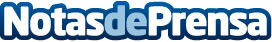 ACCIONA adjudica proyecto australiano East West Link 3700 millones euros
La carreteratransversal de la ciudad de Melbourne es el mayor proyecto de obracivil de Australia.Datos de contacto:AccionaNota de prensa publicada en: https://www.notasdeprensa.es/acciona-adjudica-proyecto-australiano-east_1 Categorias: Construcción y Materiales http://www.notasdeprensa.es